Tessera n° _______/2022                                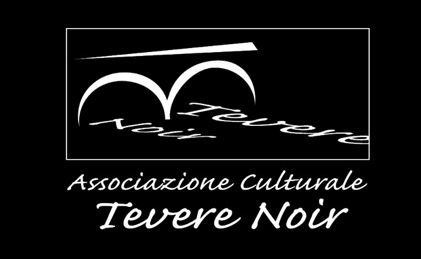 Alla cortese attenzione del Consiglio Direttivo dell’Associazione Culturale TevereNoir ETSVia Pietro De Cristofaro n. 40, 00136 ROMA C.F. : 97306980588 www.teverenoir.itMODULO DI RICHIESTA AMMISSIONE 2022Il/La sottoscritto/a______________________________________________________Nato/a a:___________________________________________        il: ___/___/____
Codice fiscale __ __ __ __ __ __ __ __ __ __ __ __ __ __ __ __ Indirizzo:____________________________________________     CAP:___________
Città: _______________________________________________    Prov.:__________
Tel.: _____________________ E-mail: _____________________________________ dopo aver preso visione e approvato lo Statuto dell’Associazione TevereNoir ETS, presente sul sito www.teverenoir.it,  confermando di condividere le finalità dell’Associazione, CHIEDEdi essere ammesso/a all'Associazione Culturale “TevereNoir ETS” in qualità di socio ordinario, versando la quota associativa annuale, stabilita per l’anno 2022, di €. 3,00 (tre/00) mediante pagamento in contanti alla consegna del presente modulo.INFORMATIVA AI SENSI DELL’ART. 23 D.LGS. 196 DEL 30.6.2003 E AGGIORNAMENTII dati personali acquisiti saranno utilizzati, anche con l'ausilio di mezzi elettronici e/o automatizzati, esclusivamente per lo svolgimento e la gestione delle attività legate agli scopi della comunità. Ai sensi del d.l. n. 196 del 30 giugno 2003, il socio ha il diritto di accedere ai propri dati chiedendone la correzione, l'integrazione e, ricorrendone gli estremi, la cancellazione o il blocco.Preso atto dell'informativa di cui sopra, autorizzo il trattamento e la comunicazione dei miei dati nei limiti di cui alla stessa Autorizzo.VI INFORMIAMO CHE: - titolare del trattamento é l'Associazione Culturale TevereNoir ETS;- i Suoi dati saranno salvati e trattati (anche elettronicamente) soltanto dagli incaricati autorizzati, esclusivamente ai fini associativi e per dare corso all'invio della newsletter e per l'invio (anche via e-mail) di informazioni relative alle iniziative del Titolare. LUOGO e DATA 					FIRMA